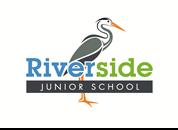 Riverside Junior SchoolThe following details Riverside Junior School’s Individual Local Offer (SEN Information Report as required in Schedule 1 of regulation 51) and should be read in conjunction with the Core Offer set out in Calderdale’s Local Offer www.calderdale.gov.uk/localoffer  which details the provision available in all Calderdale schools and academies.Ofsted inspectors visited the school in July 2019 and found that the school works effectively to ensure that every pupil has a rich and exciting range of experiences. Inspectors praised the school’s curriculum and its commitment to the inclusion of all pupils, who are “cared for and valued equally”. They were impressed by the way the head teacher and all staff know the pupils well as individuals, listen to their views and support their spiritual, moral, social and cultural development. Inspectors also singled out the good behaviour of pupils and their positive attitudes to learning.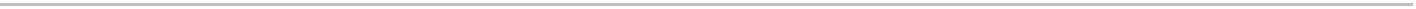 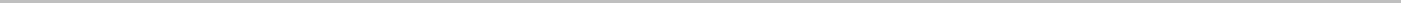 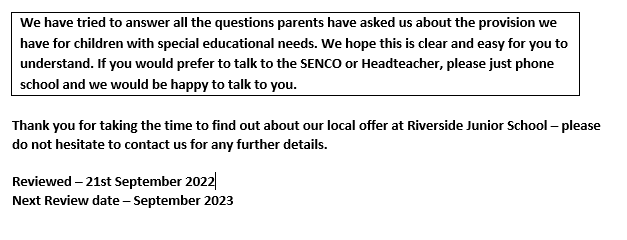 School NameRiverside Junior SchoolExecutive Headteacher Lucy Caswell Deputy Headteacher David Howes SENCo Joy RooneyGovernor with responsibility forJo DohertySENContact details: addressHolme Street, Hebden Bridge, West Yorkshire HX7 8EEEmail (admin)admin@riverside.calderdale.sch.ukTelephone (Admin)Telephone 01422 842154Email: SENCohead@riverside.calderdale.sch.ukTelephone (SENCo)01422 842154Age range7-11FundingWe have a notional budget provided by the Local Authority which is distributed via a graduated approach according to need.  The Local Authority provides top up funding to support children who have a Statement of SEN or an EHC Plan.How do we make sure all-  Access to a broad, balanced curriculum which is wellchildren reach their potentialdifferentiated and takes into account the diﬀerentlearning styles and children’s interests-  The school is well- staﬀed with teachers, supportassistants and a learning mentor providing classroom support, supporting individual pupils in class, providing a range of group and individual intervention programmes. There are 2 specialist practitioners who deliver targeted intervention to support all four areas of need. 6 additional members of staﬀ provide 1:1 support for pupils with EHC plans.The school has an Autism Resource Provision which provides specialist support for KS2 pupils with Autism across Calderdale.-  Quality of teaching and learning well monitored by highlyexperienced leaders. HMI visited the school in July 2019and found the quality of teaching remained good.-  Targets for all children in line with our Target Tracker and BSquared assessment. Individual education plans and targets for children with SEN.- Rigorous pupil tracking system which ensures all childrenare monitored.- Professional dialogue about every child in school takesplace every half term which ensures any diﬃculties areidentified early and suitable provision is put in place-  Detailed reviews with parents and professionals. Two parent consultation evenings a year and end of year pupil reports sent home.Termly children on the SEN register and comprehensive annual reviews. Parental input is essential during our reviews. Parents have the opportunity to meet with teachers half termly.-  Children’s views are very important: invited to SEN reviews, school council,annual questionnaires.-  A variety of workshops for parents throughout the year. - Carefully structured behaviour regulation policy.-  A long established, acknowledged and celebrated ethosHow do we help a child withHow do we help a child with-Building compliant with the Disability Discrimination Actphysical needs?physical needs?-Risk assessment undertaken by LA and implemented by-Risk assessment undertaken by LA and implemented bySchool Delivery of programmes devised by OT and Delivery of programmes devised by OT andPhysiotherapists-Disabled toilet-  Access to a variety of pens and other wring apparatus-  Access to a variety of pens and other wring apparatusand a range of ICT equipmentVariable height of tables and chairs availableVariable height of tables and chairs availableA level outdoor play area with a trim trailA level outdoor play area with a trim trail Staﬀ trained to support pupils with physical needs Staﬀ trained to support pupils with physical needsHow do we help a child withHow do we help a child with-Delivery of programmes devised by speech and languagespeech and language needs?speech and language needs?therapists-   TAs trained when supporting S+L needs.-   TAs trained when supporting S+L needs. Staﬀ aware of expressive and receptive language Staﬀ aware of expressive and receptive languagediﬃculties and use appropriate strategies to supportlearning-  Delivery of programmes devised by speech and language-  Delivery of programmes devised by speech and languagetherapists-  Language enriched learning environment-  Language enriched learning environmentHow do we help a child withHow do we help a child with-Use of visual timetables in all classroomssensory impairment?sensory impairment?-Mainly carpeted throughout the school-Mainly carpeted throughout the school-  Specialist nurture room for focused work is available-  Specialist nurture room for focused work is availableHow do we help a child who hasHow do we help a child who has-2 specialist practitioners2 specialist practitionerssocial and emotional social and emotional -Access to specialist counselling – eg Invictus, MHSTAccess to specialist counselling – eg Invictus, MHSTdiﬃculties ?diﬃculties ?-Access to specialist counselling – eg Invictus, MHSTAccess to specialist counselling – eg Invictus, MHSTdiﬃculties ?diﬃculties ?Play therapist Play therapist Play therapist Staﬀ ASD aware receive training to use appropriate strategies and support learning. Attachment training throughout school.Staﬀ ASD aware receive training to use appropriate strategies and support learning. Attachment training throughout school.Staﬀ ASD aware receive training to use appropriate strategies and support learning. Attachment training throughout school.-  Staﬀ trained to support pupils with social and emotional-  Staﬀ trained to support pupils with social and emotional-  Staﬀ trained to support pupils with social and emotionaldiﬃculties and use appropriate strategies to supportdiﬃculties and use appropriate strategies to supportlearninglearning- Staﬀ trained on ADHD and use appropriate strategies to- Staﬀ trained on ADHD and use appropriate strategies to- Staﬀ trained on ADHD and use appropriate strategies tosupport learningsupport learning-- Delivery of Jigsaw through Assemblies and PSHE-- Delivery of Jigsaw through Assemblies and PSHE-- Delivery of Jigsaw through Assemblies and PSHE- Social Stories trained staﬀ- Social Stories trained staﬀ- Social Stories trained staﬀ-  Access to specialist support for children with ASD and-  Access to specialist support for children with ASD and-  Access to specialist support for children with ASD andtheir familiestheir familiesHow do we help a child who hasHow do we help a child who has-Staﬀ are aware and use appropriate strategies toStaﬀ are aware and use appropriate strategies tobehavioural diﬃculties?behavioural diﬃculties?support learningsupport learning Variety of extra interventions to support behavioural needs.  Variety of extra interventions to support behavioural needs.  Variety of extra interventions to support behavioural needs. Lunchtime Clubs –  Games ClubLunchtime Clubs –  Games Club-Specialised Nurture roomSpecialised Nurture room-  Close liaison with Behaviour Support Services to-  Close liaison with Behaviour Support Services to-  Close liaison with Behaviour Support Services tocreate individual behaviour planscreate individual behaviour plans-  Behaviour Regulation Policy -  Behaviour Regulation Policy -  Behaviour Regulation Policy How do we help a child who-Staﬀ experienced in Reading and Phonics interventionsneeds support with English?-Individualised focus plans to ensure challenge and-Individualised focus plans to ensure challenge andprogress-  Staﬀ experienced in the delivery of IEP’s-  Staﬀ experienced in the delivery of IEP’s-  Mastery pupils progress monitored-  Mastery pupils progress monitored to ensure challenge and progress.- Extensive delivery of reading, writing and spelling- Extensive delivery of reading, writing and spellingprogrammes eg Little Wandles, handwriting interventions, reading age assessments and interventions. - Differentiated spelling intervention- Differentiated spelling intervention-  Specialist TAs who deliver individualised programmes for-  Specialist TAs who deliver individualised programmes forpupils with IEPs.-  Programmes of 1:1 reading -  Programmes of 1:1 reading Phonics groups – small intervention groups forPhonics groups – small intervention groups forcatch up phonics Dyslexia aware staﬀ throughout the school who use Dyslexia aware staﬀ throughout the school who useDyslexia friendly teaching strategiesHow do we help a child who-Staﬀ experienced in using Numiconneeds support with maths?-Specialist TAs who deliver individualised programmes for-Specialist TAs who deliver individualised programmes forpupils with IEPs.-Precision teachingDaily intervention and pre teach sessions with teacher and TAs following Shanghai Maths approach.   Mastery maths pupils monitored and challenged.   Mastery maths pupils monitored and challenged. How do we support a child who--Individual medical needs plan created by a team around ahas medical needs?child including the school nurse, parents and first aidersin school Team of  First Aiders Team of  First Aiders Team of  First AidersHow do we help a child who hasEnglish as an Additional--Links with other schools for advice and supportLanguage (EAL)?--Links with other schools for advice and supportLanguage (EAL)?-  An Induction programme with children on arrival at-  An Induction programme with children on arrival at-  An Induction programme with children on arrival atschool- Use of translation ICT software- Use of translation ICT software- Use of translation ICT software- Bi-lingual written translation of important school- Bi-lingual written translation of important school- Bi-lingual written translation of important schooldocuments- Planned individual programme for each pupil- Planned individual programme for each pupil- Planned individual programme for each pupilHow do we support a child with--Risk assessment conducted by local special primarycomplex and multiple needs ?school-  Staﬀ experienced – several children been through school-  Staﬀ experienced – several children been through school-  Staﬀ experienced – several children been through schoolwith complex needsWhich specialist services do we--We have regular contact with the following services whoaccess beyond the school?give us support and advice.-  Specialist Inclusion Service, including ASD, Visual-  Specialist Inclusion Service, including ASD, Visual-  Specialist Inclusion Service, including ASD, VisualImpairment and Hearing Impairment Team--Educational Psychologist-  Speech and Language Therapy-  Speech and Language Therapy-  Speech and Language Therapy--Occupational Therapy--Physiotherapy---  CAMHS- School Nurse
EIPMHSTHow will we include children inChildren with SEN supported in out of school clubsactivities outside the classroom   ?Extra staﬀ deployed for educational visits and events to meet the stringent requirements of our risk assessments. Extra staﬀ deployed for educational visits and events to meet the stringent requirements of our risk assessments.  Parents consulted prior to Educational visits and events for advice and guidance. Parents consulted prior to Educational visits and events for advice and guidance. Parents consulted prior to Educational visits and events for advice and guidance.How do we prepare and supportExtended visits to the Year 3 class in the summer terma child for joining school andbefore child startstransferring to secondary school?--Yr 2 pupils invited to events throughout the year--Yr 2 pupils invited to events throughout the year-  Yr 2 pupils invited to stay for school lunch (with parents)-  Yr 2 pupils invited to stay for school lunch (with parents)-  Yr 2 pupils invited to stay for school lunch (with parents)in the summer term prior to the child joining the school- Yr 3 teacher visits Yr 2 pupils in their own class- Yr 3 teacher visits Yr 2 pupils in their own class- Yr 3 teacher visits Yr 2 pupils in their own class- Executive Headteacher attends assemblies with Yr 2- Executive Headteacher attends assemblies with Yr 2- Executive Headteacher attends assemblies with Yr 2pupils- Parents welcoming meeting in the summer term for all Yr- Parents welcoming meeting in the summer term for all Yr- Parents welcoming meeting in the summer term for all Yr2 pupils joining the school-  Allocation of a support assistant as soon as possible and-  Allocation of a support assistant as soon as possible and-  Allocation of a support assistant as soon as possible andintroduction before the child starts school. Groups meet with Learning Mentor in Summer Term. - Transition Book of photos of specific school areas eg- Transition Book of photos of specific school areas eg- Transition Book of photos of specific school areas egclassroom, cloakroom, playground, teacher, TA-  Extended visits to secondary school with primary school-  Extended visits to secondary school with primary school-  Extended visits to secondary school with primary schoolstaﬀ- Close liaison with parents - good exchange of information- Close liaison with parents - good exchange of information- Close liaison with parents - good exchange of information- Close liaison with all others involved in transition- Close liaison with all others involved in transition- Close liaison with all others involved in transition– good exchange of informationHow will we meet a child’s--Personal Care Policy in place which ispersonal care needs?adhered to by all staﬀ A toilet for the disabled ensures space and sensitivity for some aspects of personal care.  A toilet for the disabled ensures space and sensitivity for some aspects of personal care.  A toilet for the disabled ensures space and sensitivity for some aspects of personal care. - All staﬀ sign and adhere to ‘Code of Conduct’- All staﬀ sign and adhere to ‘Code of Conduct’- All staﬀ sign and adhere to ‘Code of Conduct’-  Children are given as much responsibility for personal-  Children are given as much responsibility for personal-  Children are given as much responsibility for personalcare as is possible with staﬀ interventions only cominginto force when necessary and following strictprocedures. Staﬀ will only contact parents in an absoluteemergency.procedures. Staﬀ will only contact parents in an absoluteemergency.How will we develop social skills- Playtimes and lunchtime seen as important part of thethroughout the school day,school day and 1:1 support included in EHC especially at break times?plans for children if appropriate Staﬀ in playground trained in developing children’s social skills.Lunchtime clubs available.  Staﬀ in playground trained in developing children’s social skills.Lunchtime clubs available. How do we allocate resources?-One to one support given as specified in EHCP Group/individual work on IEP targets.  Group/individual work on IEP targets.  All children regularly reviewed (at least half termly) and provision matched to needs.  All children regularly reviewed (at least half termly) and provision matched to needs. -  Advice from Outside Agencies implemented-  Advice from Outside Agencies implementedHow do we ensure all staﬀ are-Regular training sessions for all support staﬀ on SENwell trained?issues- Programme of CPD training sessions for all teaching staﬀ,- Programme of CPD training sessions for all teaching staﬀ,accessing both external agencies and in-school support.-  Commitment to maintain levels of training if members of-  Commitment to maintain levels of training if members ofstaﬀ leave.-  Whole school training part of the School Improvement-  Whole school training part of the School ImprovementPlanHow do we raise awareness of-Achievement of children with SEN are celebrated inspecial educational needs fornewsletters and on the websiteparents and the wider community?- We have support sessions run by MHST available. - We have support sessions run by MHST available.   Meetings held termly for parents of children on the SEN Register.   Meetings held termly for parents of children on the SEN Register. Can my child access the autism resource provision? The Autism Resource Provision (ARP) is a resource for 10 pupils on the Autism Spectrum who have been allocated a place by Calderdale Council. One aspect of provision for an ARP pupil is access to small intervention groups planned and led by specialist ARP staff. At Riverside Junior School some mainstream pupils (without an ARP place) occasionally access specific groups within the school’s Autism Resource Provision (ARP) for a time limited intervention. The decision to place a child in an intervention group taught by ARP staff will be made by school staff based on:● The needs of the individual child.● The existing pupils in the ARP.● The ability and curriculum coverage of current ARP intervention groupings.● Whole school provision mapping. This intervention will be time limited and reviewed termly. If a child requires long term support from the autism resource provision, an ARP place will be sought through the consultation process (with parental permission).Please see the ARP information report for more information about your child’s access to the ARP